CONCEPT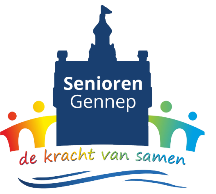 Senioren Gennep, de kracht van samenVerslag ledenvergadering 12 april 2024 in de Goede Herder Aanwezig: 36 leden en 7 bestuursleden13 leden hebben een bericht van verhindering gestuurd.Opening door de voorzitterGerard van Thiel opent de vergadering. In 2023 zijn er 27 leden en vanaf januari 2024 tot 12 april 16 leden overleden. Deze week is Paul Wessels overleden. Hij vervulde onlangs nog een rol in de kascontrolecommissie. De voorzitter vraagt om een moment stilte om de overledenen te herdenken.Op dit moment tellen we 865 leden. Verleden jaar groeide de vereniging met 124 leden. Circa 60 leden waren afkomstig van de GON.   Mededelingen.De voorzitter memoreert de aansluiting bij de Koepel Gepensioneerden (KG). Hij geeft aan dat het bestuur tevreden is met het besluit aan te sluiten bij de Koepel. Naast financieel voordeel is het ook duidelijk dat de KG veel te bieden heeft op het gebied van belangenbehartiging en zich ook steeds meer gaat richten op de terreinen wonen, zorg en welzijn.De opmerking wordt gemaakt dat men tevreden is over het magazine Vijftig+De secretaris vertelt in het kort iets over het voorstel om in OOGG verband mee te doen aan het project Krachtig Ouder Worden, met als titel ‘Praat vandaag over morgen’. Het project is bedoeld om te praten met ouderen in plaats van te praten over ouderen.Goedkeuring van de notulen van de vergadering van 1 dec. 2023N.a.v. de notulen:Jan Francissen merkt op dat er over de wijze waarop gehandicapten kunnen aansluiten bij activiteiten van Senioren Gennep nog geen duidelijkheid is. Het gaat hierbij om vindplaatsen zoals Google en andere zoekmogelijkheden. Geopperd wordt: opname in het jaarboekje van de gemeente, de KonnectKever. Afgesproken wordt dat een kleine groep vanuit het bestuur en ICT -ers samen met Jan dit onderwerp verder uitwerkt.De notulen worden zonder verdere wijzigingen goedgekeurd.Behandeling van het jaarverslag 2023De vraag rijst hoeveel senioren er in de diverse leeftijdscategorieën in Gennep zijn. Deze gegevens zijn niet bekend. Over de opname van 100 jarigen in de grafieken ontstaat discussie. Duidelijk is dat er op 31 december 2023 geen 100 jarigen in het bestand zaten. Mevrouw S heeft in juni 2023 m.i.v. direct opgezegd en mevrouw J. was op 31 december 2023 nog geen 100 jaar.Het jaarverslag wordt goedgekeurd. Behandeling van het financieel verslag 2023De penningmeester geeft een toelichting op de financiële gegevens. Opmerkelijke gegevens zijn:Subsidie van de gemeente is gestegen van 9 naar 10 euro.Bestuurskosten waren hoger i.v.m. notariskosten, extra ledenvergadering e.d.Drukkosten waren hoger i.v.m. nieuwe naam, banner, logo etc.Inkomsten zijn gestegen i.v.m. komst GON-ledenDe penningmeester dankt Jan Francissen, voormalig penningmeester GON voor zijn input bij de overheveling van de financiën. Voor de begroting geldt dat:De inkomsten stijgen i.v.m. gebruik consumpties van nieuwe leden vanuit GONDe uitgaven stijgen omdat het aandeel in de kosten van de Goede Herder nu voor 80% bij Senioren Gennep komen (was 40%)De vraag wordt gesteld of i.v.m. de gunstige financiële uitkomst de contributie omlaag zou kunnen. Het bestuur kiest voor het bevriezen van de contributie en kiest nadrukkelijk voor het verlagen van de eigen bijdrage bij activiteiten zodat de prijs hiervan geen belemmering is voor deelname. PAUZE: in de pauze wordt de fotocollage: “Het jaar 2023 in beeld” vertoond Het verslag van de kascontrolecommissieDe penningmeester leest het verslag van de kascontrolecommissie voor. De vergadering verleent vervolgens de penningmeester decharge over het gevoerde financiële beleid.Liesbeth Hesen vult de plaats in de kascontrolecommissie commissie op. Pieter Lamers en Leo van Schaijk worden als reserve genoteerd. Bestuurssamenstelling.De voorzitter neemt namens Senioren Gennep afscheid van Willemien Janssen. Hij dankt haar voor haar grote inzet in het bestuur en noemt met name haar inzet in de gemeentelijke commissies.  Gelukkig blijft zij actief als contactpersoon en als vrijwilliger. Ook blijft zij voorlopig de roosters beheren voor het gebruik van ruimtes in de Goede Herder.Het bestuur doet de voordracht Toos Basten te benoemen als lid van het bestuur van Senioren  Gennep.  Er zijn geen tegenkandidaten aangedragen. Met applaus wordt de voordracht tot aanstelling overgenomen.Rondvraag en sluitingElly van Lieshout meldt dat de fietsclub van start is gegaan. Elke dinsdag om half 2 wordt er vanaf de GH verzameld. Paul Mengelberg vraagt aandacht voor de komende activiteiten. Liesbeth Hesen spreekt haar waardering uit voor de snelheid waarmee zaken op de website worden geplaatst. Ria Smits spreekt haar waardering uit voor de activiteitencommissie die de modeshow voortreffelijk heeft georganiseerd.Het bestuur meldt dat de nieuwe ledenpasjes zijn uitgedeeld. Jo Martens vraagt of de pasjes jaarlijks worden vernieuwd. Dat is niet het geval. In de nieuwsbrief zal dat worden gemeld.Met dank aan de leden voor hun aanwezigheid en inbreng, sluit de voorzitter de vergadering en de bijeenkomst wordt afgesloten met een drankje.MTH 14-04-2024